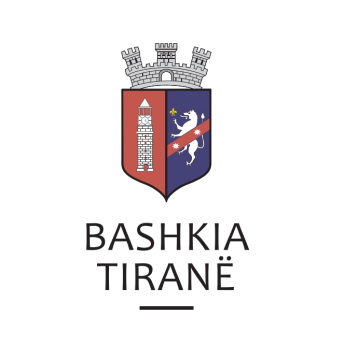      R  E  P U  B  L  I  K  A    E   S  H  Q  I  P  Ë  R  I  S  Ë
  BASHKIA TIRANË
DREJTORIA E PËRGJITHSHME PËR MARRËDHËNIET ME PUBLIKUN DHE JASHTË
DREJTORIA E KOMUNIKIMIT ME QYTETARËTLënda: Kërkesë për shpallje nga Gjykata e Rrethit Gjyqësor Gjirokastër, për z. Vilson Çobani.Pranë Bashkisë Tiranë ka ardhur kërkesa për shpallje nga Gjykata e Rrethit Gjyqësor Gjirokastër, me nr. regj. them. 80, datë 18.10.2019, protokolluar në institucionin tonë me nr. 40590 prot., datë 25.10.2019.Ju sqarojmë se kjo gjykatë dërgon shpallje se është zhvilluar gjykimi i çështjes civile që i përket:Kërkues:         Vilson ÇobaniObjekti:         Përjashtim gjyqtariDrejtoria e Komunikimit me Qytetarët ka bërë të mundur afishimin e shpalljes për z. Vilson Çobani, në tabelën e shpalljeve të Sektorit të Informimit dhe Shërbimeve për Qytetarët pranë Bashkisë Tiranë.     R  E  P U  B  L  I  K  A    E   S  H  Q  I  P  Ë  R  I  S  Ë
  BASHKIA TIRANË
DREJTORIA E PËRGJITHSHME PËR MARRËDHËNIET ME PUBLIKUN DHE JASHTË
DREJTORIA E KOMUNIKIMIT ME QYTETARËTLënda: Kërkesë për shpallje nga Gjykata e Rrethit Gjyqësor Gjirokastër, për z. Sako Musta.Pranë Bashkisë Tiranë ka ardhur kërkesa për shpallje nga Gjykata e Rrethit Gjyqësor Gjirokastër, me nr. regj. them. 48, datë 22.10.2019, protokolluar në institucionin tonë me nr. 40589 prot., datë 25.10.2019.Ju sqarojmë se kjo gjykatë dërgon shpallje se është zhvilluar gjykimi i çështjes civile që i përket:Kërkues:                Sako MustaPerson i Tretë:      Agjencia e Trajtimit të Kredive dhe Përmbarue Gjyqësor Privat                              “Ensola Kuçi”Objekti:                Rivendosje në afatDrejtoria e Komunikimit me Qytetarët ka bërë të mundur afishimin e shpalljes për z. Sako Musta, në tabelën e shpalljeve të Sektorit të Informimit dhe Shërbimeve për Qytetarët pranë Bashkisë Tiranë.     R  E  P U  B  L  I  K  A    E   S  H  Q  I  P  Ë  R  I  S  Ë
  BASHKIA TIRANË
DREJTORIA E PËRGJITHSHME PËR MARRËDHËNIET ME PUBLIKUN DHE JASHTË
DREJTORIA E KOMUNIKIMIT ME QYTETARËTLënda: Kërkesë për shpallje nga Gjykata e Apelit Durrës për z. Viktor Hoxha.Pranë Bashkisë së Tiranës ka ardhur kërkesa për shpallje nga Gjykata e Apelit Durrës, me nr. 740 sistemi (I.D) datë 18.10.2019, protokolluar në Bashkinë Tiranë me nr. 40588 prot., datë 25.10.2019.Ju sqarojmë se kjo gjykatë dërgon për shpallje njoftimin për gjykimin të çështjes penale me palë:E Pandehur:   Olesida DukaViktima:   Gerta Lumi, Enver Xhengo, Etleva Lasku, Drita Kristo, shoqëtria “A.B.I.”                    sh.p.k., Edlira Shtino, Rezart Shtino, Viktor Hoxha, Adem Selamaj, Besnik                    Deci, Miranda Hitaj, Fjollza Mullaji, Lando Vito, shoqëria “AMA” sh.p.k.Akluzuar:     Për veprën penale “Mashtrim”Drejtoria e Komunikimit me Qytetarët ka bërë të mundur afishimin e shpalljes për z. Viktor Hoxha, në tabelën e shpalljeve të Sektorit të Informimit dhe Shërbimeve për Qytetarët pranë Bashkisë Tiranë.     R  E  P U  B  L  I  K  A    E   S  H  Q  I  P  Ë  R  I  S  Ë
  BASHKIA TIRANË
DREJTORIA E PËRGJITHSHME PËR MARRËDHËNIET ME PUBLIKUN DHE JASHTË
DREJTORIA E KOMUNIKIMIT ME QYTETARËTLënda: Kërkesë për shpallje nga Gjykata e Apelit Durrës për z. Hysen Bajrami.Pranë Bashkisë së Tiranës ka ardhur kërkesa për shpallje nga Gjykata e Apelit Durrës, me nr. 407 sistemi (I.D), datë 22.10.2019, protokolluar në Bashkinë Tiranë me nr. 40585 prot., datë 25.10.2019.Ju sqarojmë se kjo gjykatë dërgon për shpallje njoftimin për gjykimin të çështjes civile me palë:Paditës:                 Edmond HoxhaPalë e Paditur:     Shoqëtria “2AL.” Sh.p.k., Husen Bajrami, Valbona Bajrami, Gëzim                                XhemoPersoni Tretë:      ZVRPP Durrës Objekti:                Njohje pronarDrejtoria e Komunikimit me Qytetarët ka bërë të mundur afishimin e shpalljes për z. Hysen Bajrami, në tabelën e shpalljeve të Sektorit të Informimit dhe Shërbimeve për Qytetarët pranë Bashkisë Tiranë.     R  E  P U  B  L  I  K  A    E   S  H  Q  I  P  Ë  R  I  S  Ë
  BASHKIA TIRANË
DREJTORIA E PËRGJITHSHME PËR MARRËDHËNIET ME PUBLIKUN DHE JASHTË
DREJTORIA E KOMUNIKIMIT ME QYTETARËTLënda: Kërkesë për shpallje nga Gjykata e Apelit Durrës për znj. Etleva Lasku.Pranë Bashkisë së Tiranës ka ardhur kërkesa për shpallje nga Gjykata e Apelit Durrës, me nr. 740 sistemi (I.D) datë 18.10.2019, protokolluar në Bashkinë Tiranë me nr. 40587 prot., datë 25.10.2019.Ju sqarojmë se kjo gjykatë dërgon për shpallje njoftimin për gjykimin të çështjes penale me palë:E Pandehur:   Olesida DukaViktima:   Gerta Lumi, Enver Xhengo, Etleva Lasku, Drita Kristo, shoqëtria “A.B.I.”                    sh.p.k., Edlira Shtino, Rezart Shtino, Viktor Hoxha, Adem Selamaj, Besnik                     Deci, Miranda Hitaj, Fjollza Mullaji, Lando Vito, shoqëria “AMA” sh.p.k.Akluzuar:     Për veprën penale “Mashtrim”Drejtoria e Komunikimit me Qytetarët ka bërë të mundur afishimin e shpalljes për znj. Etleva Lasku, në tabelën e shpalljeve të Sektorit të Informimit dhe Shërbimeve për Qytetarët pranë Bashkisë Tiranë.     R  E  P U  B  L  I  K  A    E   S  H  Q  I  P  Ë  R  I  S  Ë
  BASHKIA TIRANË
DREJTORIA E PËRGJITHSHME PËR MARRËDHËNIET ME PUBLIKUN DHE JASHTË
DREJTORIA E KOMUNIKIMIT ME QYTETARËTLënda: Kërkesë për shpallje nga Gjykata e Apelit Durrës për znj. Gerta Lumi.Pranë Bashkisë së Tiranës ka ardhur kërkesa për shpallje nga Gjykata e Apelit Durrës, me nr. 740 sistemi (I.D) datë 18.10.2019, protokolluar në Bashkinë Tiranë me nr. 40586 prot., datë 25.10.2019.Ju sqarojmë se kjo gjykatë dërgon për shpallje njoftimin për gjykimin të çështjes penale me palë:E Pandehur:   Olesida DukaViktima:   Gerta Lumi, Enver Xhengo, Etleva Lasku, Drita Kristo, shoqëtria “A.B.I.”                    sh.p.k., Edlira Shtino, Rezart Shtino, Viktor Hoxha, Adem Selamaj, Besnik                    Deci, Miranda Hitaj, Fjollza Mullaji, Lando Vito, shoqëria “AMA” sh.p.k.Akluzuar:     Për veprën penale “Mashtrim”Drejtoria e Komunikimit me Qytetarët ka bërë të mundur afishimin e shpalljes për znj. Gerta Lumi, në tabelën e shpalljeve të Sektorit të Informimit dhe Shërbimeve për Qytetarët pranë Bashkisë Tiranë.     R  E  P U  B  L  I  K  A    E   S  H  Q  I  P  Ë  R  I  S  Ë
  BASHKIA TIRANË
DREJTORIA E PËRGJITHSHME PËR MARRËDHËNIET ME PUBLIKUN DHE JASHTË
DREJTORIA E KOMUNIKIMIT ME QYTETARËTLënda: Kërkesë për shpallje nga Gjykata e Apelit Durrës për znj. Miranda Hitaj.Pranë Bashkisë së Tiranës ka ardhur kërkesa për shpallje nga Gjykata e Apelit Durrës, me nr. 740 sistemi (I.D) datë 18.10.2019, protokolluar në Bashkinë Tiranë me nr. 40584 prot., datë 25.10.2019.Ju sqarojmë se kjo gjykatë dërgon për shpallje njoftimin për gjykimin të çështjes penale me palë:E Pandehur:   Olesida DukaViktima:   Gerta Lumi, Enver Xhengo, Etleva Lasku, Drita Kristo, shoqëtria “A.B.I.”                    sh.p.k., Edlira Shtino, Rezart Shtino, Viktor Hoxha, Adem Selamaj, Besnik                    Deci, Miranda Hitaj, Fjollza Mullaji, Lando Vito, shoqëria “AMA” sh.p.k.Akluzuar:     Për veprën penale “Mashtrim”Drejtoria e Komunikimit me Qytetarët ka bërë të mundur afishimin e shpalljes për znj. Miranda Hitaj, në tabelën e shpalljeve të Sektorit të Informimit dhe Shërbimeve për Qytetarët pranë Bashkisë Tiranë.     R  E  P U  B  L  I  K  A    E   S  H  Q  I  P  Ë  R  I  S  Ë
  BASHKIA TIRANË
DREJTORIA E PËRGJITHSHME PËR MARRËDHËNIET ME PUBLIKUN DHE JASHTË
DREJTORIA E KOMUNIKIMIT ME QYTETARËTLënda: Kërkesë për shpallje nga Gjykata e Apelit Vlorë për z. Përparim Hoti.Pranë Bashkisë Tiranë ka ardhur kërkesa për shpallje nga Gjykata e Apelit Vlorë, me nr. 274 regjistri, datë 21.10.2019, protokolluar në Bashkinë Tiranë me nr. 40583 prot., datë 25.10.2019.Ju sqarojmë se kjo gjykatë dërgon shpallje se është zhvilluar gjykimi i çështjes penale që i përket:Kërkues:           Prokuroria e Rrethit Gjyqësor FierKallëzues:       OSHEE-Fier, Klodian Gumeni dhe Përparim HotiObjekti:           Pushim i çësjtjes penaleDrejtoria e Komunikimit me Qytetarët ka bërë të mundur afishimin e shpalljes për z. Përparim Hoti, në tabelën e shpalljeve të Sektorit të Informimit dhe Shërbimeve për Qytetarët pranë Bashkisë Tiranë.     R  E  P U  B  L  I  K  A    E   S  H  Q  I  P  Ë  R  I  S  Ë
  BASHKIA TIRANË
DREJTORIA E PËRGJITHSHME PËR MARRËDHËNIET ME PUBLIKUN DHE JASHTË
DREJTORIA E KOMUNIKIMIT ME QYTETARËTLënda: Kërkesë për shpallje nga Gjykata  e Apelit Tiranë për z. Ermal Avni Tahiraj.Pranë Bashkisë Tiranë ka ardhur kërkesa për shpallje nga Gjykata e Apelit Tiranë, me nr. 3451 akti, datë 07.10.2019, protokolluar në Bashkinë Tiranë me nr. 40593 prot., datë 25.10.2019.Ju sqarojmë se kjo gjykatë dërgon për shpallje njoftimin për gjykimin të çështjes penale me palë:Paditës:                Artur Zef Marku, Ogert Skordhas, Festim MarkuAkuzuar:            Për veprën penale “vjedhje”Viktima:             Ermal TahirajDrejtoria e Komunikimit me Qytetarët ka bërë të mundur afishimin e shpalljes për z. Ermal Avni Tahiraj, në tabelën e shpalljeve të Sektorit të Informimit dhe Shërbimeve për Qytetarët pranë Bashkisë Tiranë.     R  E  P U  B  L  I  K  A    E   S  H  Q  I  P  Ë  R  I  S  Ë
  BASHKIA TIRANË
DREJTORIA E PËRGJITHSHME PËR MARRËDHËNIET ME PUBLIKUN DHE JASHTË
DREJTORIA E KOMUNIKIMIT ME QYTETARËTLënda: Kërkesë për shpallje nga Gjykata  e Apelit Tiranë për z. Ogert Hysen Skordha.Pranë Bashkisë Tiranë ka ardhur kërkesa për shpallje nga Gjykata e Apelit Tiranë, me nr. 3451 akti, datë 07.10.2019, protokolluar në Bashkinë Tiranë me nr. 40595 prot., datë 25.10.2019.Ju sqarojmë se kjo gjykatë dërgon për shpallje njoftimin për gjykimin të çështjes penale me palë:Paditës:                Artur Zef Marku, Ogert Hysen Skordha, Festim MarkuAkuzuar:            Për veprën penale “vjedhje”Viktima:             Ermal TahirajDrejtoria e Komunikimit me Qytetarët ka bërë të mundur afishimin e shpalljes për z. Ogert Hysen Skordha, në tabelën e shpalljeve të Sektorit të Informimit dhe Shërbimeve për Qytetarët pranë Bashkisë Tiranë.     R  E  P U  B  L  I  K  A    E   S  H  Q  I  P  Ë  R  I  S  Ë
  BASHKIA TIRANË
DREJTORIA E PËRGJITHSHME PËR MARRËDHËNIET ME PUBLIKUN DHE JASHTË
DREJTORIA E KOMUNIKIMIT ME QYTETARËTLënda: Kërkesë për shpallje nga Gjykata  e Apelit Tiranë për z. Festim Marash Marku.Pranë Bashkisë Tiranë ka ardhur kërkesa për shpallje nga Gjykata e Apelit Tiranë, me nr. 3451 akti, datë 07.10.2019, protokolluar në Bashkinë Tiranë me nr. 40594 prot., datë 25.10.2019.Ju sqarojmë se kjo gjykatë dërgon për shpallje njoftimin për gjykimin të çështjes penale me palë:Paditës:                Artur Zef Marku, Ogert Hysen Skordha, Festim Marash MarkuAkuzuar:            Për veprën penale “vjedhje”Viktima:             Ermal TahirajDrejtoria e Komunikimit me Qytetarët ka bërë të mundur afishimin e shpalljes për z. Festim Marash Marku, në tabelën e shpalljeve të Sektorit të Informimit dhe Shërbimeve për Qytetarët pranë Bashkisë Tiranë.     R  E  P U  B  L  I  K  A    E   S  H  Q  I  P  Ë  R  I  S  Ë
  BASHKIA TIRANË
DREJTORIA E PËRGJITHSHME PËR MARRËDHËNIET ME PUBLIKUN DHE JASHTË
DREJTORIA E KOMUNIKIMIT ME QYTETARËTLënda: Kërkesë për shpallje nga Gjykata  e Apelit Tiranë për z. Julian Dina (Dini).Pranë Bashkisë Tiranë ka ardhur kërkesa për shpallje nga Gjykata e Apelit Tiranë, me nr. 3849 akti, datë 10.10.2019, protokolluar në Bashkinë Tiranë me nr. 40592 prot., datë 25.10.2019.Ju sqarojmë se kjo gjykatë dërgon për shpallje njoftimin për gjykimin të çështjes penale me palë:Kërkues:           Prokuroria e Rrethit Gjyqësor TiranëI Kallëzuar:     Julian Dina (Dini)Objekti:            Pushim i procedimit penalDrejtoria e Komunikimit me Qytetarët ka bërë të mundur afishimin e shpalljes për z. Julian Dina (Dini), në tabelën e shpalljeve të Sektorit të Informimit dhe Shërbimeve për Qytetarët pranë Bashkisë Tiranë.     R  E  P U  B  L  I  K  A    E   S  H  Q  I  P  Ë  R  I  S  Ë
  BASHKIA TIRANË
DREJTORIA E PËRGJITHSHME PËR MARRËDHËNIET ME PUBLIKUN DHE JASHTË
DREJTORIA E KOMUNIKIMIT ME QYTETARËTLënda: Kërkesë për shpallje nga Gjykata e Rrethit Gjyqësor Fier për shoqërinë “Ionian Refining and Trading Company” - IRTC.Pranë Bashkisë së Tiranës kanë ardhur kërkesat për shpallje nga Gjykata e Rrethit Gjyqësor Fier, me nr. 1226, datë 22.10.2019, protokolluar në Bashkinë Tiranë me nr. 340596 prot., datë 25lezh.10.2019.Ju sqarojmë se kjo gjykatë dërgon për shpallje njoftimin për gjykimin të çështjes administrative me palë:Paditës:         Dega e Doganës FierE Paditur:     E.G. Bailiff Services, Shoqëria “Tosk Energji” sh.a. TiranëObjekti:         Konstatim i pavlefshmërisë absolute të veprimeve përmbarimore.Drejtoria e Komunikimit me Qytetarët ka bërë të mundur afishimin e shpalljes për shoqërinë “Ionian Refining and Trading Company” - IRTC, në tabelën e shpalljeve të Sektorit të Informimit dhe Shërbimeve për Qytetarët pranë Bashkisë Tiranë.     R  E  P U  B  L  I  K  A    E   S  H  Q  I  P  Ë  R  I  S  Ë
  BASHKIA TIRANË
DREJTORIA E PËRGJITHSHME PËR MARRËDHËNIET ME PUBLIKUN DHE JASHTË
DREJTORIA E KOMUNIKIMIT ME QYTETARËTLënda: Kërkesë për shpallje nga Gjykata e Rrethit Gjyqësor Lezhë për z. Roland Gjin KaçorriPranë Bashkisë Tiranë ka ardhur kërkesa për shpallje nga Gjykata e Rrethit Gjyqësor Lezhë, me nr. 82/265 akti, datë 21.10.2019, protokolluar në Bashkinë Tiranë me nr. 40591 prot., datë 25.10.2019.Ju sqarojmë se kjo gjykatë dërgon shpallje se është duke u zhvilluar gjykimi i çështjes penale që i përket:Kërkues:                                Prokuroria e Rrethit Gjyqësor LezhëI Pandehur:                           Roland Gjin KaçorriObjekti:                                  Vrasje me paramendimData dhe ora e seancës:        04.11.2019, ora 13:30Drejtoria e Komunikimit me Qytetarët ka bërë të mundur afishimin e shpalljes për z. Roland Gjin Kaçorri, në tabelën e shpalljeve të Sektorit të Informimit dhe Shërbimeve për Qytetarët pranë Bashkisë Tiranë.